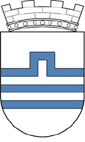 Crna GoraGLAVNI GRAD - PODGORICASEKRETARIJAT ZA LOKALNU SAMOUPRAVUTel.447-180; tel/fax: 447-181; e-mail: l.samouprava@pggrad.co.me  Broj: 06-032/15-2920/1                                                                                                              Podgorica, 21 septembar 2015.god.CRNA GORAGLAVNI GRAD PODGORICASLUŽBA GRADONAČELNIKAn/r Rukovodioca SlužbePREDMET: Prosljedjivanje zahtjeva za slobodan pristup informacijamaNa osnovu člana 55 stav 4 Zakona o opštem upravnom postupku (“Sl.list RCG”, br.60/03 i “Sl.list CG”, br.73/10 i.32/11), a u vezi člana 20 stav 4 Zakona o slobodnom pristupu informacijama (“Sl.list CG”,br.44/12), dostavljamo Vam zahtjev Otašević Rade  iz Podgorice br. UP 06-032/15-2920 od 18. septembra 2015. godine, na postupanje. Istovremeno Vas obavještavamo da smo o ovome obavijestili stranku aktom br. 06-032/15-2920/2 od 21. septembra 2015.godine. Srdačan pozdrav,                                                                                          V.D. SEKRETARA,                                                                                          Mišela ManojlovićDostavljeno: -Službi gradonačelnika,-predmet i-a/a